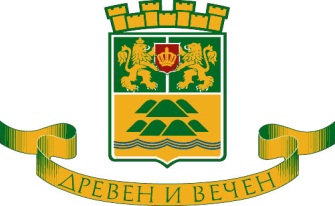 О Б Щ И Н А    П Л О В Д И Вгр. Пловдив, 4000, пл. «Стефан Стамболов» № 1, факс: (032) 656 703www.plovdiv.bg, e-mail: kmet.kmet@plovdiv.bgОБЯВЛЕНИЕНа основание чл. 25 ал.1, във връзка с чл. 21 ал. 1 от ЗОС, в съответствие с                                                                                                                                                                                                                                                                                                                                                                                                                                                                                                                                                                                                                                                                                                                                                                                                                                                                                                                                                                                                                                                                                                                                                                                                                                                                                                                                                                                                                                                                                                                                                                                                                                                                                                                                                                                                                                                                                                                                                                                                                                                                                                                                                                                                                                                                                                                                                                                                                                                                                                                                                                                                                                                                                                                                                                                                                                                                                                                                                                                                                                                                                                                                                                                                                                                                                                                                                                                                                                                                                                                                                                                                                                                                                                                                                                                                                                                                                                                                                                                                                                                                                                                                                                                                                                                                                                                                                                                                                                                                                                                                                                                                                                                                                                                                                                                                                                                                                                                                                                                                                                                                                                                                                                                                                                                                                                                                                                                                                                                                                                                                                                                                                                                                                                                                                                                                                                                                                                                                                                                                                                                                                                                                                                                                                                                                                                                                                                                                                                                                                                                                                                                                                                                                                                                                                                                                                                                                                                                                                                                                                                                                                                                                                                                                                                                                                                                                                                                                                                                                                                                                                                                                                                                                                                                                                                                                                                                                                                                                                                                                                                                                                                                                                                                                                                                                                                                                                                                                                                                                                                                                                                                                                                                                                                                                                                                                                                                                                                                                                                                                                                                                                                                                 влязла в сила заповед № ОА 1002/21.07.2000 г. на кмета на Община Пловдив, за изменение на ЗРП /в част регулации/ – откриване на нова улица-тупик между о.т. 11а и 11б в кв.4 по плана на СИЗ-I част гр. Пловдив, с оглед реализиране на обект, публична общинска собственост – улица, във връзка молба  вх. №14Ф8311/ от 03.12.2014 г. от Борислав Любенов Портев, в качеството му на управител на „АГРИ – М“ ООД, с искане за реализиране  предвижданията на ПУП- откриване  на нова улица - тупик за осигуряване достъп  до урегулиран поземлен имот, собственост на дружеството, и с оглед изразеното писмено съгласие от негова страна за отчуждаване на имотите от Община Пловдив, попадащи в улица - тупик за негова сметка. В съответствие с приетата Годишна програма на Община Пловдив за управление и разпореждане с имоти – общинска собственост за 2015 г., приета с  Решение №32, взето с протокол №3 от 05.02.2015 г., на Общински съвет – Пловдив, Кметът на Община Пловдив уведомява собствениците, че открива процедура по принудително отчуждаване на недвижими имоти, попадащи в улица-тупик между о.т.11а и о.т. 11б , кв.4 по плана на СИЗ-I част гр. Пловдив, както следва:1.Поземлен имот с идентификатор 56784.504.786 по кадастрална карта и кадастрални регистри на гр. Пловдив, одобрена със заповед № РД-18-48/03.06.2009 г. на Изпълнителния директор на АГКК, адрес: район Северен, бул. „Васил Априлов“№ 166, целият  с площ 950 кв.м., трайно предназначение на територията: урбанизирана; начин на трайно ползване: за друг вид производствен, складов обект; номер по предходен план 1217; при съседи: 56784.504.294, 56784.504.1089, 56784.504.297, 56784.504.298, 56784.504.293. Имотът е собственост на „ЙОАНИ АУТО“ ЕООД, ЕИК 201516705, с управител Иван Ангелов Бейчев  съгласно нот. акт  вх. Рег. № 18981 от 15.07.2014 г., вписан в АВ, СВ - Пловдив, Акт № 1, том 54, дело 9283/2014г. Равностойното паричното обезщетение за описания по-горе отчуждаващ се имот е определено в съответствие разпоредбите на чл. 22 от ЗОС и §1 от ДР на ЗОС, съгласно оценка изготвена от независим оценител и е в размер на 31 977,00 лв. (тридесет и eдна  хиляди деветстотин седемдесет и седем лева / без ДДС, в това число право на ползване в размер на 28 779,30 /двадесет и осем хиляди седемстотин седемдесет и девет лева и тридесет стотинки/, за което „АГРИ-М“ ООД, ЕИК 040589026 с управител Борислав Любенов Портев представя  нот. акт вх. рег. №27829 от 03.10.2014 г., вписан в АВ, СВ – Пловдив, Акт №53 том 79 дело №13888/14 г. 	2.Поземлен имот с идентификатор 56784.504.294 по кадастрална карта и кадастрални регистри на гр. Пловдив, одобрена със заповед № РД-18-48/03.06.2009 г. на Изпълнителния директор на АГКК, с адрес на поземления имот: гр. Пловдив, район Северен, бул. „Васил Априлов“№ 166, целият с площ 479 кв.м., трайно предназначение на територията: урбанизирана; начин на трайно ползване: за второстепенна улица, номер по предходен план 1217; при съседи: 56784.504.1090, 56784.504.1089, 56784.504.297, 56784.504.786, 56784.504.293. Имотът е собственост на „ЙОАНИ АУТО“ ЕООД, ЕИК 201516705 с управител Иван Ангелов Бейчев, съгласно нот. акт  вх. Рег. № 18888 от 14.07.2014 г., вписан в СВ-Пловдив, Акт № 144, том 53, дело 9225/14 г. Равностойното паричното обезщетение за описания по-горе отчуждаващ се имот е определено в съответствие разпоредбите на чл. 22 от ЗОС и §1 от ДР на ЗОС, съгласно оценка изготвена от независим оценител и е в размер на 16 123,10 лв. (шестнадесет хиляди сто двадесет и три лева и десет стотинки/ без ДДС,  в това число  право на ползване в размер на 14 510,80 /четиринадесет хиляди петстотин и десет лева и осемдесет стотинки/, за което „АГРИ-М“ ООД, ЕИК 040589026 с управител Борислав Любенов Портев представя нот. акт вх. рег. №27829 от 03.10.2014 г. ,вписан в АВ, СВ – Пловдив, Акт №53 том 79 дело №13888/14 г.	3. Поземлен имот с идентификатор 56784.504.1090 по кадастрална карта и кадастрални регистри на гр. Пловдив, одобрена със заповед № РД-18-48/03.06.2009 г. на Изпълнителния директор на АГКК, с адрес на поземления имот: гр. Пловдив, район Северен, бул. „Васил Априлов“№ 166, целият с площ 28 кв.м., трайно предназначение на територията: урбанизирана; начин на трайно ползване: за второстепенна улица, номер по предходен план 1219; при съседи: 56784.504.1089, 56784.504.294, 56784.504.293, 56784.504.9501. Имотът е собственост на „ЙОАНИ АУТО“ ЕООД, ЕИК 201516705 с управител Иван Ангелов Бейчев съгласно нот.  акт  вх. Рег. №18888 от 14.07.2014 г., вписан в АВ, СВ-Пловдив, Акт № 144, том 53, дело 9225/14 г. Равностойното паричното обезщетение за описаният по-горе отчуждаващ се имот е определено в съответствие разпоредбите на чл. 22 от ЗОС и §1 от ДР на ЗОС, съгласно оценка изготвена от независим оценител и е в размер на 942,50 лв. (деветстотин четиридесет и два лева и петдесет стотинки) без ДДС, в това число право на ползване в размер на 848,30 лв. /осемстотин четиридесет и осем лева и тридесет стотинки/, за което „АГРИ-М“ ООД, ЕИК 040589026 с управител Борислав Любенов Портев представя нот. акт вх. рег.№27829 от 03.10.2014 г., вписан в АВ, СВ – Пловдив, Акт №53 том 79 дело №13888/14 г.4. Поземлен имот с идентификатор 56784.504.1121 по кадастрална карта и кадастрални регистри на гр. Пловдив, одобрена със заповед № РД-18-48/03.06.2009 г. на Изпълнителния директор на АГКК, последно изменение със заповед: 18-1048-06.02.2015 г. на Началника на СГКК – Пловдив, с адрес на поземления имот: гр. Пловдив, бул. „Васил Априлов“№ 166, целият с площ 436 кв.м., трайно предназначение на територията: урбанизирана; начин на трайно ползване: за второстепенна улица, стар идентификатор: 56784.504.298, номер по предходен план 847, квартал: 4 по плана на СИЗ; при съседи: 56784.504.293, 56784.504.786, 56784.504.297, 56784.504.1120. Имотът е собственост на „АГРИ-М“ ООД, ЕИК 040589026 с управител Борислав Любенов Портев по силата на Нот. акт вх. рег. №33001 от 16.11.2006 г. вписан в АВ, СВ – Пловдив, Акт №30, том 114 дело 26167/2006 г. Равностойното паричното обезщетение за описания по-горе отчуждаващ се имот е определено в съответствие разпоредбите на чл.22 от ЗОС и §1 от ДР на ЗОС, съгласно оценка изготвена от независим оценител и е в размер на 16 626,40 лв. (шестнадесет хиляди шестстотин двадесет и шест лева и четиридесет стотинки) без ДДС.